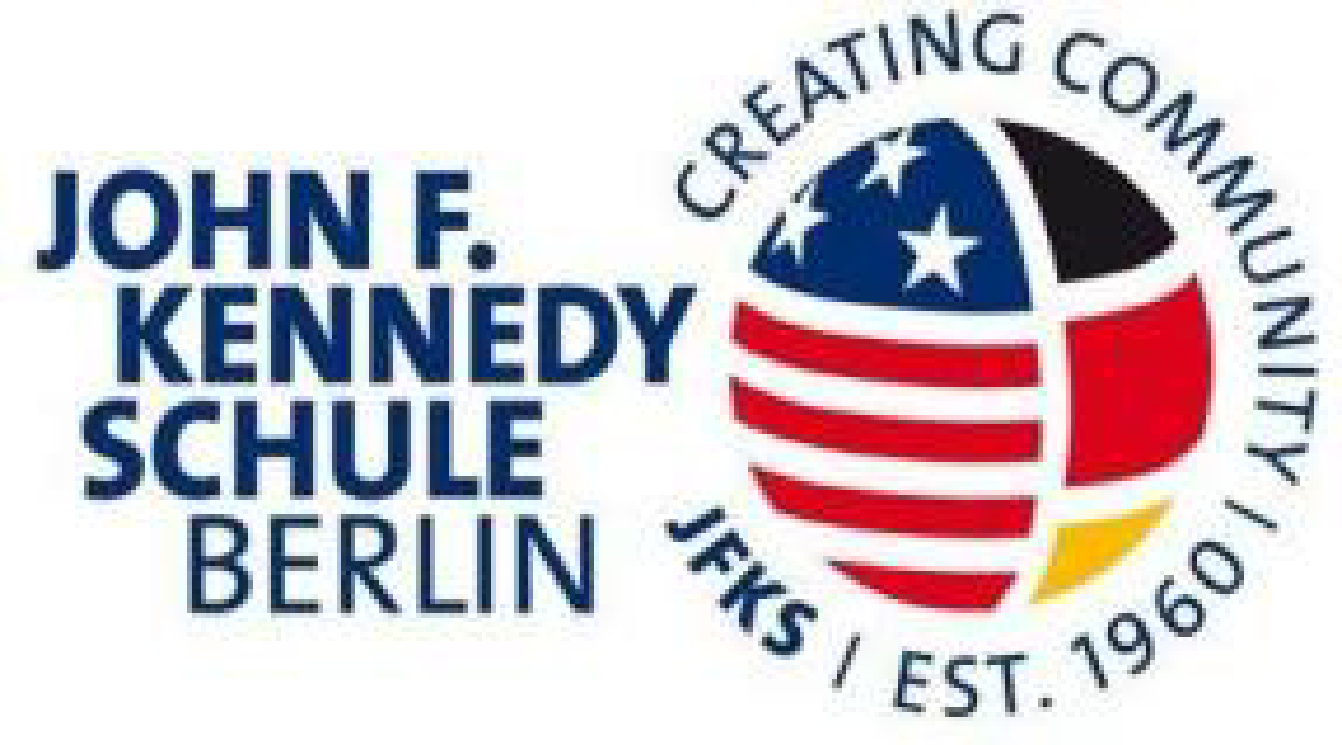 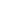                       					MSA 2023/24Beratungsprotokoll für die Präsentationsprüfung des MSACounseling Protocol for the Presentation Exam of the MSA Thema / Topic:  ______________________________________________________________________________________________________________________________________________________________Prüfungsgruppe / Exam Group:Mindestens zwei Beratungstermine / Minimum two counseling appointments:__________________________________________________	_________________________Unterschrift aller Gruppenmitglieder(innen)	/ Signatures of all group members		Unterschrift Lehrkraft / Signature TeacherName, Vorname Last Name, First NameKlasseClass/SectionABCDInhaltliche Aspekte des Beratungsgespräches / Content of the meetingInhaltliche Aspekte des Beratungsgespräches / Content of the meeting1. Termin / First MeetingDatum / Date:1. Termin / First MeetingDatum / Date:1. Termin / First MeetingDatum / Date:🡪 zu erledigen / to do:🡪 zu erledigen / to do:2. Termin /Second MeetingDatum / Date:2. Termin /Second MeetingDatum / Date:2. Termin /Second MeetingDatum / Date:🡪 zu erledigen  / to do:🡪 zu erledigen  / to do:weitere Termine bei Bedarf / Additional meetings if neededDatum / Date:weitere Termine bei Bedarf / Additional meetings if neededDatum / Date:weitere Termine bei Bedarf / Additional meetings if neededDatum / Date:weitere Termine bei Bedarf / Additional meetings if neededDatum / Date: